RussiaRussiaRussiaMay 2030May 2030May 2030May 2030MondayTuesdayWednesdayThursdayFridaySaturdaySunday12345Spring and Labour Day6789101112Victory Day13141516171819202122232425262728293031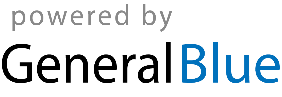 